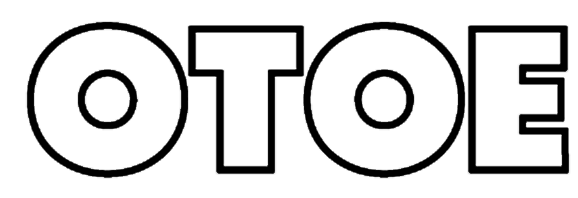 ΑΝΑΚΟΙΝΩΣΗ ΝΟ 40Αθήνα,  7 Μάιου 202010 χρόνια μετά, οι συνάδελφοί μας της MARFIN ζητούν δικαίωσηΝα βρεθούν, επιτέλους,  και να τιμωρηθούν οι δράστες της στυγερής δολοφονίας τουςΠοτέ πια βία, μισαλλοδοξία, διχασμός!!Συναδέλφισσες, Συνάδελφοι,Η Αγγελική, που δολοφονήθηκε μαζί με το αγέννητο παιδί της, ο Επαμεινώνδας και η Παρασκευή ήταν τραπεζοϋπάλληλοι.  Ήταν συνάδελφοί μας. Για μας η 5η Μαΐου δεν είναι - και δεν ήταν ποτέ - μόνο μια μαύρη επέτειος. Ήταν και παραμένει ανοιχτή πληγή στα σπλάχνα του κλάδου, της Δημοκρατίας, της Κοινωνίας μας. Μέρα βαρύτατου πένθους και μέρα δικαιολογημένης οργής.Μέρα βαρύτατου πένθους για τους συναδέλφους μας που δολοφονήθηκαν εν ψυχρώ από δυνάμεις της τυφλής βίας και του διχασμού. Από δυνάμεις που καμιά σχέση δεν είχαν και δεν μπορούν να έχουν με το συνδικαλιστικό κίνημα και τις κινητοποιήσεις των εργαζομένων.Μέρα δικαιολογημένης οργής, γιατί δέκα χρόνια μετά τη στυγερή δολοφονία τους, τα αδικοχαμένα θύματα δεν βρήκαν, ακόμα, δικαίωση, κι ας περίσσεψαν οι δηλώσεις και οι επετειακές ανακοινώσεις στη μνήμη τους.Αποδόθηκαν ευθύνες  από τη Δικαιοσύνη στη Διοίκηση και στα στελέχη της Τράπεζας για τραγικές παραλείψεις της σε θέματα πυρασφάλειας του καταστήματος, προστασίας και εκπαίδευσης των εργαζόμενων. Μέχρι σήμερα, όμως, οι πραγματικοί δράστες της αδιανόητα  βάρβαρης δολοφονικής επίθεσης, παραμένουν ασύλληπτοι και ατιμώρητοι.  Σωστά και δίκαια η Πολιτεία και οι πολιτικοί αρχηγοί θα τιμήσουν το Σάββατο 9 Μαΐου τη μνήμη των συναδέλφων μας, με τοποθέτηση πλακέτας στον τόπο της μαρτυρικής τους δολοφονίας.  Σωστά και δίκαια οφείλει σύσσωμη η κοινωνία να πει «Ποτέ Πια» στη βία, στον διχασμό, που όχι μόνο σπιλώνουν, διασύρουν και αποδυναμώνουν τους κοινωνικούς αγώνες, αλλά υποσκάπτουν και  αποδομούν  τη Δημοκρατία στη χώρα μας.Ενόψει, όμως, της διαφαινόμενης πρόθεσης να ανοίξει ξανά ο φάκελος αυτής της τραγωδίας, ζητάμε πρώτα και κύρια - και αυτό είναι καθολική απαίτηση των εργαζόμενων του κλάδου- να βρεθούν και να τιμωρηθούν επιτέλους οι ένοχοι αυτής της βάρβαρης, στυγερής δολοφονίας.Αυτό θα είναι δικαίωση για τους δολοφονημένους συναδέλφους μαςΑυτό θα είναι δικαίωση για τον κλάδο, για το συνδικαλιστικό κίνημα και τους αγώνες τουΑυτό θα είναι δικαίωση για τη Δημοκρατία ! 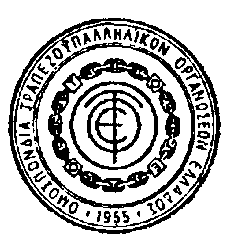 Με συναδελφικούς χαιρετισμούςΟ ΠΡΟΕΔΡΟΣ                     Ο ΓΕΝ. ΓΡΑΜΜΑΤΕΑΣ                                        ΣΤΑΥΡΟΣ ΚΟΥΚΟΣ           ΑΧΙΛΛΕΑΣ ΜΥΛΩΝΟΠΟΥΛΟΣ